ПРОЕКТ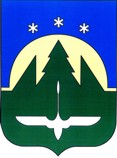 АДМИНИСТРАЦИЯ ГОРОДА ХАНТЫ-МАНСИЙСКАХанты-Мансийского автономного округа-ЮгрыПОСТАНОВЛЕНИЕот «__» «________» 2017 года                           	                                      №___Об утверждении положенияо проведении ежегодных конкурсовВ целях развития и реализации инициативы населения города Ханты-Мансийска по повышению уровня внешнего благоустройства и содержания дворовых территорий, повышения уровня культуры жителей города Ханты-Мансийска, руководствуясь  статьей 71 Устава города Ханты-Мансийска:Утвердить Положение о проведении ежегодных городских конкурсов на звание «Самый благоустроенный двор», «Образцовый дом», «Лучшая управляющая компания» и присвоение знака «Кедровая ветвь».Настоящее постановление вступает в силу после дня его официального опубликования.Контроль за выполнением настоящего постановления возложить  на заместителя Главы города Ханты-Мансийска Волчкова С.А.Глава городаХанты-Мансийска                                                                             М.П. РяшинПриложениек постановлению Администрации города Ханты-Мансийска от ___________ № ____ПоложениеО проведении ежегодных конкурсов на звание«Самый благоустроенный двор», «Образцовый дом», «Лучшая управляющая организация» и присвоение знака «Кедровая ветвь»Общие положения1.1 Организатором ежегодных Конкурсов на звание «Самый благоустроенный двор», «Образцовый дом», «Лучшая управляющая компания» и присвоение знака «Кедровая ветвь» (далее - Конкурсы) является Департамент городского хозяйства Администрации города Ханты-Мансийска (далее – Департамент).1.2 Решение о сроках и месте проведения Конкурсов, порядке и размере награждения призеров принимает Департамент.1.3. Целями проведения Конкурсов является: повышение уровня благоустройства и содержания дворовых территорий;поощрение инициативы жителей города к участию в мероприятиях направленных на самостоятельное благоустройство придомовых территорий, повышение уровня культуры граждан; улучшение качества предоставляемых жилищно-коммунальных услуг, содержания жилищного фонда, а также для обеспечения благоприятных и безопасных условия проживания граждан и надлежащего содержания общего имущества в многоквартирных домах;выявление и поощрение физических лиц и организаций, которые занимают наиболее активные позиции в области охраны природных территорий;развитие системы экологического образования и просвещения на территории муниципального образования город Ханты-Мансийск.Сроки проведения конкурсов2.1. Сроки проведения Конкурсов: ежегодно с 01 июня по 20 сентября.2.2. Заявки на участие в Конкурсах принимаются с 01 июня по 31 августа.2.3. Подведение итогов Конкурсов проводится до 20 сентября.2.4. Торжественная церемония награждения победителей Конкурсов осуществляется в течение 30 рабочих дней с даты подведения итогов и определения победителей.Порядок подачи заявок на участие и предоставления материалов на Конкурсы3.1. Заявки на участие в Конкурсах принимаются в Департаменте по адресу: ул. Калинина, д.26.3.2. Для участия в Конкурсе предоставляется заявка на участие, заполненная по форме согласно приложениям 1, 2 к настоящему Положению.3.3.  К заявке на участие прилагается:копия первой страницы паспорта (для физических лиц);копия свидетельства о регистрации юридического лица или иные документы, подтверждающие законность деятельности организации (для юридических лиц);материалы на Конкурсы согласно настоящему Положению.3.4. Конкурсные материалы (включая текст, таблицы, графики, фотографии) представляются одновременно в единой папке в бумажном варианте (формат  листов А-4, шрифт Times New Roman №14), объемом не более 30 листов с учетом приложений  и в электронном варианте (CD-RW, DVD-RW, флеш-карта).3.5. Фотографии должны быть выполнены в цветном изображении, представлены в электронном или распечатанном виде.3.6. Материалы, представленные на Конкурсы, не корректируются, обратно не возвращаются, передаются на хранение в Департамент.Номинации Конкурсов, участники номинаций и критерии оценки.Конкурсные материалы, механизмы и критерии их оценки.4.1. Звание «Самый благоустроенный двор» присуждается в трех номинациях:4.1.1. Номинация «Самая благоустроенная дворовая территория среди индивидуального жилищного фонда города».Участники номинации: жители города, проживающие в индивидуальных жилых домах.Представляемые на конкурс материалы: фотографии дворовой территории, копия договора на вывоз твердых коммунальных отходов (далее – ТКО).Показатели и критерии их оценки:4.1.2. Номинация «Самая благоустроенная территория образовательного учреждения».Участники номинации: образовательные учреждения, осуществляющие образовательную деятельность на территории города Ханты-Мансийска любой формы собственности.Представляемые на конкурс материалы: фотографии прилегающей к зданию учреждения территории, пояснительная записка о проведенных работах по благоустройству прилегающей территории, об участии в мероприятиях по благоустройству, санитарной очистке территории города  воспитанников и сотрудников учреждения.4.1.3. Номинация  «Самая благоустроенная территория предприятия, организации, учреждения».Участники номинации: организации любой формы собственности, зарегистрированные на территории города Ханты-Мансийска и осуществляющие свою деятельность на территории города Ханты-Мансийска не менее 3 лет.Представляемые на конкурс материалы: фотографии прилегающей к зданию предприятия/учреждения территории, пояснительная записка о проведенных работах по благоустройству прилегающей территории, об участии в мероприятиях по благоустройству, в том числе санитарной очистки территории города.Показатели и критерии оценки для номинаций «Самая благоустроенная территория образовательного учреждения» и «Самая благоустроенная территория предприятия, организации, учреждения»:4.2. Звание  «Образцовый дом»Участники номинации: управляющие организации, предприятия, обслуживающие жилищный фонд города, товарищества собственников жилья.Представляемые на конкурс материалы: фотоматериалы; пояснительная записка, содержащая информацию о техническом состоянии дома и придомовой территории, проведенных текущих и капитальных ремонтах, информацию о работе с жильцами, наличии технической документации; акты оценки качества работ по техническому обслуживанию, санитарному содержанию, текущему ремонту и благоустройству дворовых территорий  жилищного фонда.4.3.Звание «Лучшая управляющая организация».Участники номинации: управляющие организации.Представляемые на конкурс материалы: фотоматериалы; пояснительная записка, содержащая важнейшие сведения, которые участник конкурса считает целесообразным сообщить для создания наиболее полного и правильного представления о выполненной работе.Показатели и критерии оценки для номинаций «Образцовый дом» и «Лучшая управляющая компания»:4.4. Присвоение знака «Кедровая ветвь» проводится по трем номинациям:4.4.1. Номинация «Лучший пример ведения хозяйственной деятельности с минимальным воздействием на окружающую природную среду».Участники номинации: промышленные и торговые предприятия всех форм собственности, организации, осуществляющие строительно-монтажные работы на территории города Ханты-Мансийска более 3 лет.4.4.2. Номинация «Лучший пример соседства с природной территорией».Участники номинации: физические лица, организации, территории которых граничат с территорией природного парка «Самаровский чугас», либо с другими природными территориями города Ханты-Мансийска, в том числе:жители города, имеющие домовладения на границе с природной территорией (лесной массив, лесопарковая зона, водоохранная зона);коллективы жилищно-эксплуатационных организаций;арендаторы, собственники объектов недвижимости и земельных участков различного целевого назначения (торговые объекты, садово-огороднические товарищества, гаражно-строительные кооперативы и др.);образовательные организации; учреждения здравоохранения, культуры, спорта и молодежной политики;иные организации и физические лица. Показатели и критерии оценки для номинаций «Лучший пример ведения хозяйственной деятельности с минимальным воздействием на окружающую природную среду», «Лучший пример соседства с природной территорией»:4.4.3. Номинация «Лучший пример деятельности в направлении формирования экологической культуры населения». Участники номинации: образовательные организации, учреждения культуры, спорта и молодежной политики, здравоохранения, а также организации, оказывающие поддержку в проведении мероприятий по охране природных территорий.Победитель определяется по итогам рассмотрения презентации, направленной на Конкурс.5. Подведение итогов Конкурсов и награждение победителей5.1. Представляемые на Конкурсы материалы должны содержать информацию за предыдущий год и первое полугодие текущего года.Организатор Конкурсов оставляют за собой право осуществить проверку информации об отсутствии административных правонарушений за противоправное деяние, нарушающее природоохранительное законодательство и причиняющее вред окружающей природной среде и здоровью человека, посредством направления  запросов в природоохранные органы.На основании поданных заявок рабочая группа проводит выездные проверки по каждому адресу и фиксирует в оценочном листе оценки и замечания по установленным показателям (при необходимости).5.2. Состав конкурсной комиссии утверждается в соответствии с Приложением 3 к настоящему Положению.5.3. Подведение итогов и определение победителей  проводится на заседании  конкурсной комиссии путем заполнения оценочных листов членами комиссии. Подсчет количества баллов осуществляет секретарь.5.4. Результаты Конкурсов оформляются протоколом, который подписывается членами комиссии.5.5. Победителями Конкурсов становятся участники, набравшие наибольшее количество баллов по всем показателям и критериям оценки. В случае равенства баллов голос председательствующего на заседании конкурсной комиссии является решающим.5.6. Результаты Конкурсов освещаются в средствах массовой информации города Ханты-Мансийска и на Официальном информационном портале органов местного самоуправления города Ханты-Мансийска в сети Интернет.Приложение 1к Положению о О проведении ежегодных конкурсов на звание«Самый благоустроенный двор», «Образцовый дом», «Лучшая управляющая организация» и присвоение знака «Кедровая ветвь»Заявка на участие  (для организаций)Наименование организации (полностью):_______________________________________________________________,Ф.И.О. и должность руководителя: ___________________________________________________________________________заявляет о своем намерении принять участие в ежегодном городском конкурсе ___________________________________________________________________________в номинации(ях):________________________________________________________________________________________________________________________________________1.К заявке на участие в конкурсе прилагаются следующие документы:копия свидетельства о регистрации юридического лица или иные документы, подтверждающие законность деятельности организации;материалы на конкурс согласно Положению; реестр направляемых документов.2.Общие сведенияОсновные виды деятельности: ______________________________________________________________________________________________________________________________________________________Ответственное лицо за участие в конкурсе (Ф.И.О., должность), его контактная информация:______________________________________________________________________________________________________________________________________________________Почтовый и юридический адрес организации: ______________________________________________________________________________________________________________________________________________________Адрес расположения объекта, представленного на конкурс:______________________________________________________________________________________________________________________________________________________Телефон (с кодом города):___________________________________________________Факс:__________________________Электронная почта: _________________________________________________________Сайт предприятия: __________________________________________________________С Положением о ежегодных городских Конкурсах ознакомлен и согласен на участие в конкурсе.Дата ______________                                                           Подпись __________/_________                                                                                                                                                            М.П.Приложение 2к Положению О проведении ежегодных конкурсов на звание«Самый благоустроенный двор», «Образцовый дом», «Лучшая управляющая организация» и присвоение знака «Кедровая ветвь»Заявка на участие(для физических лиц)Ф.И.О.  (полностью) участника конкурса: ___________________________________________________________________________заявляет о своем намерении принять участие в ежегодном городском конкурсе___________________________________________________________________в номинации________________________________________________________________1.К заявке на участие в конкурсе прилагаются следующие документы:копия первой страницы паспорта;материалы на конкурс согласно Положению; реестр направляемых документов.2.Общие сведенияОбразование/место работы: ______________________________________________________________________________________________________________________________________________________Почтовый адрес: ____________________________________________________________Адрес расположения объекта, представленного на конкурс:_____________________________________________________________________________________________________Телефон (с кодом города), мобильный: ________________________________________Электронная почта: __________________________________________________________С Положением о ежегодных городских Конкурсах ознакомлен(а) и согласен(на) на участие в конкурсе.Дата ______________                                                      Подпись __________/ ___________	Приложение 3к Положению О проведении ежегодных конкурсов на звание«Самый благоустроенный двор», «Образцовый дом», «Лучшая управляющая организация» и присвоение знака «Кедровая ветвь»Состав комиссии по проведению Конкурсов на звание «Самый благоустроенный двор», «Образцовый дом», «Лучшая управляющая организация» и присвоение знака «Кедровая ветвь»:№п/пНаименование показателяКритерии оценкиКоличество баллов1Санитарная очистка территории от мусора- Наличие и состояние урн, их эстетический вид;- отсутствие засорения мелким мусором;- наличие договора на вывоз ТКО.Максимально - 10 баллов2Содержание малых архитектурных форм- Наличие садовых скульптур, их внешний вид, целостность;- наличие скамеек, беседок, веранд и иных мест для отдыха, их содержание и внешний вид;- наличие и содержание качелей, песочниц, домиков и иного детского игрового оборудования.Максимально - 10 баллов3Содержание и оформление зеленых насаждений- Наличие на участке деревьев, кустарников, газонов, разнообразие цветников, и их ухоженность.- отсутствие сухостойных, поврежденных, увядающих деревьев и кустарников, завядших цветников, сухой травы;- креативность и творческий подход к оформлению территории зелеными насаждениями.Максимально - 10 баллов4Состояние устройств освещения дворовой территории- Наличие и состояние устройств освящения, их достаточность.Максимально - 10 баллов5Состояние фасада домов- Состояние и оформление фасада, отсутствие видимых повреждений;- Наличие указателя с номером дома.Максимально -  10 баллов6Заборы и ограждения- Состояние и оформление ограждений и заборов, отсутствие  видимых поврежденийМаксимально -  10 баллов№ п/пПоказателяКритерии оценкиКоличество баллов1.Санитарная очистка территории от мусора- Наличие и состояние урн, контейнеров, контейнерных площадок, их внешний вид;- отсутствие засорения мелким мусором.Максимально - 10 баллов2.Содержание малых архитектурных форм- Наличие и состояние скамеек, вазонов, иных малых архитектурных форм; - содержание детских игровых и спортивных площадок, их соответствие требованиям безопасности (при их наличии).Максимально -  10 баллов3.Содержание и оформление зеленых насаждений- Наличие на участке деревьев, кустарников, газонов, разнообразие цветников, и их ухоженность.- отсутствие сухостойных деревьев и кустарников, завядших цветников, сухой травы.- креативность и творческий подход к оформлению территории зелеными насаждениями.Максимально - 10 баллов4.Состояние устройств освещения территории учреждения- Наличие и состояние устройств освещения, их достаточность;- наличие подсветки, иллюминации в темное время суток. Максимально - 10 баллов5.Состояние фасадов знаний, заборов и ограждений- Отсутствие видимых повреждений отделочного слоя;- состояние входной группы; - наличие пандуса, кнопки вызова персонала для маломобильной категории граждан.Максимально - 10 баллов6.Уровень благоустройства территории- Отсутствие разрушенных участков тротуаров, проездов, дорожек, ограждений;- наличие парковочных мест, их состояние;- наличие парковочных мест для инвалидов.Максимально - 10 баллов№ п/пНаименование показателяКритерии оценкиКоличество баллов1.Техническое и санитарное состояние многоквартирного дома- Исправное состояние кровли, фасада, козырьков, отмосток, крылец, оконных и дверных проемов, полов, стен в подъездах;- технически исправное состояние чердаков и подвалов;- исправность системы электроснабжения, наружного освещения, лифтового хозяйства;- наличие доски объявлений, указателей с названием улицы и номера дома, наличие нумерации подъездов и квартир;- санитарное состояние подъездов и мест общего пользования.Максимально - 5 баллов2.Уровень благоустройства придомовой территории- Исправность малых архитектурных форм;- наличие и состояние клумб, цветников, газонов, деревьев, кустарников;- наличие и состояние детских игровых и спортивных площадок, их соответствие требованиям безопасности;- наличие и состояние контейнерных площадок, урн, а также их санитарное состояние;- санитарное состояние придомовой территории- отсутствие разрушенных участков тротуаров, проездов, дорожек, ограждений;- наличие парковочных мест. Максимально -5 баллов3.Работа с жильцами- информационная работа с жильцами, встречи, проведение собраний, дворовых праздников, субботников;- сбор платежей, в том числе взносов на капитальный ремонт общего имущества в многоквартирном доме в процентном соотношении;- реагирование на проблемы собственников, ремонт и обслуживание (для номинации «Лучшая управляющая организация»;- представление собственникам помещений в многоквартирных домах ежегодного отчета о выполнении договора управления за предыдущий год (для номинации «Лучшая управляющая организация»);- отсутствие жалоб от населения на действия или бездействие (для номинации «Лучшая управляющая организация»).Максимально -5 баллов4.Техническая документация- Наличие технического паспорта на дом;- наличие и выполнение плана по подготовке многоквартирного дома к осенне-зимнему периоду;- ведение журнала учета текущего и капитального ремонтов многоквартирного дома (для номинации «Образцовый дом»)- наличие и выполнение плана мероприятий по подготовке к осенне-зимнему периоду (для номинации «Лучшая управляющая организация»)Максимально -5 баллов5Проведение мероприятий по внедрению современных, эффективных и энергосберегающих технологий- установка энергосберегающих ламп; ламп реагирующих на движение и другие (для номинации «Лучшая управляющая организация»)3 балла за каждый пункт№ п/пНаименование показателяКритерии оценкиКоличество баллов1.Документы, подтверждающие  отсутствие административных правонарушений за противоправное деяние, нарушающее природоохранительное законодательство и причиняющее вред окружающей природной среде и здоровью человека за прошедший год и первое полугодие текущего года- справка от Управления Федеральной Службы по надзору в сфере защиты прав потребителей и благополучия человека по Ханты-Мансийскому автономному округу – Югре;- справка от Службы по контролю и надзору в сфере охраны окружающей среды, объектов животного мира и лесных отношений Ханты-Мансийского автономного округа - ЮгрыМаксимально -10 баллов2.Информация о сборе, вывозе и размещении отходов, их вторичном использованииДля номинации «Лучший пример ведения хозяйственной деятельности с минимальным воздействием на окружающую природную среду»:- копии заключенных договоров со специализированной организацией по сбору, вывозу и размещении отходов и оценка спектра услуг, оказываемых по договору;- материалы, содержащие информацию о вторичном использовании отходов в строительных технологиях и утвержденных лимитах.Для номинации «Лучший пример соседства с природной территорией»:- копии заключенных договоров на передачу опасных отходов I-IV класса опасности специализированным предприятиям;- копия заключенного договора на вывоз и размещение ТКО (для организаций);- вторичное использование отходов в хозяйственных нуждахМаксимально -10 баллов3.Наличие и содержание зеленых насаждений (с приложением фотографий)- Наличие на участке деревьев, кустарников, газонов, разнообразие цветников, и их ухоженность.- отсутствие сухостойных, поврежденных деревьев и кустарников, завядших цветников, сухой травы.- креативность и творческий подход к оформлению территории зелеными насаждениями.Максимально -10 баллов4.Информация о применении инновационных технологийДля номинации «Лучший пример ведения хозяйственной деятельности с минимальным воздействием на окружающую природную среду»- краткое описание применения инновационных технологий в сфере охраны окружающей среды, энергоэффективных устройствМаксимально -10 баллов5.Информация об опыте работы по взаимодействию с природоохранными организациями (с приложением копий документов)Для номинации «Лучший пример ведения хозяйственной деятельности с минимальным воздействием на окружающую природную среду»- участие в природоохранных акциях местного значения (прошедших внутри организации), муниципального и регионального значения;- оказание благотворительной  помощи на природоохранные мероприятия других организаций или пропаганду экологических знаний.Максимально 10 баллов по каждому пункту6.Опыт работы по организации благоустройства территории объекта (придомовой территории – для физических лиц) и 50 - метровой зоны Для номинации «Лучший пример соседства с природной территорией»- участие в мероприятиях по санитарной очистке территории города;- принимаемые меры по ликвидации несанкционированных свалок мусора, предотвращению захламления территории;- санитарное состояние прилегающей территории, состояние контейнерных площадок для мусоросборников, их соответствие нормативам.Максимально -10 баллов7.Проведение мероприятий, направленных на защиту, заботу о птицах (с приложением фотографий) Для номинации «Лучший пример соседства с природной территорией»наличие искусственных гнездовий, кормушек, поилок для птиц, размещенных на территории объекта или на прилегающей природной территорииМаксимально -10 баллов8.Пояснительная записка о деятельности организации- виды работ, которыми занимается организация;- год, с которого организация работает на территории города Ханты-Мансийска;- объемы выполняемых работ с указанием адресов.Максимально -10 баллов№ п/пНаименование показателяКритерии оценкиКоличество баллов1.Презентация, отражающая деятельность учреждения- реализация эколого-просветительских программ;- реализация мероприятий, проведенных в целях охраны природных территорий (количество мероприятий и их формы, охват населения эколого-просветительскими мероприятиями);- взаимодействие со средствами массовой информации (количество и тематика публикаций, репортажей о состоянии окружающей среды, результаты природоохранной и эколого-просветительской деятельности)Презентация не более 10 минут. Максимально -10 баллов- директор Департамента городского хозяйства Администрации города Ханты-Мансийска, председатель комиссии- заместитель директора Департамента, начальник управления благоустройства и развития жилищного хозяйства,  заместитель председателя конкурсной комиссии        - начальник отдела благоустройства и природопользования Департамента городского            хозяйства Администрации города Ханты-Мансийска, секретарь конкурсной комиссииЧлены конкурсной комиссии: 	- заместитель Главы Администрации города Ханты-Мансийска- начальник отдела развития жилищного хозяйства Департамента городского хозяйства Администрации города Ханты-Мансийска- начальник отдела экологии муниципального казенного учреждения «Служба муниципального заказа в ЖКХ»- заместитель директора, главный архитектор Департамента градостроительства и архитектуры Администрации города Ханты-Мансийска- начальник управления общественных связей Администрации города Ханты-Мансийска- заместитель начальника Ханты-Мансийского управления Службы по контролю и надзору в сфере охраны окружающей среды, объектов животного мира и лесных отношений Ханты-Мансийского автономного округа – Югры (по согласованию) - директор бюджетного учреждения Ханты-Мансийского автономного округа - Югры «Природный парк «Самаровский чугас» (по согласованию)- Председатель Общественного совета по вопросам жилищно-коммунального хозяйства при Главе города Ханты-Мансийска (по согласованию)